新生暨家長座談會(臺北場)一、網址: http://spirit.tku.edu.tw/x88 二、QR-code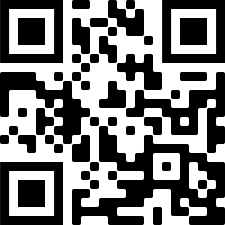 